„Bycie ignorantem nie jest aż takim wstydem, jak niechęć do uczenia się”Temat: Funkcja kwadratowa – zastosowaniaKlasa 1Dp, 1Gp6.28Boki początkowe prostokąta 2, 4Boki po przekształceniu 2+x, 4-xDziedzina: Postać kanoniczna 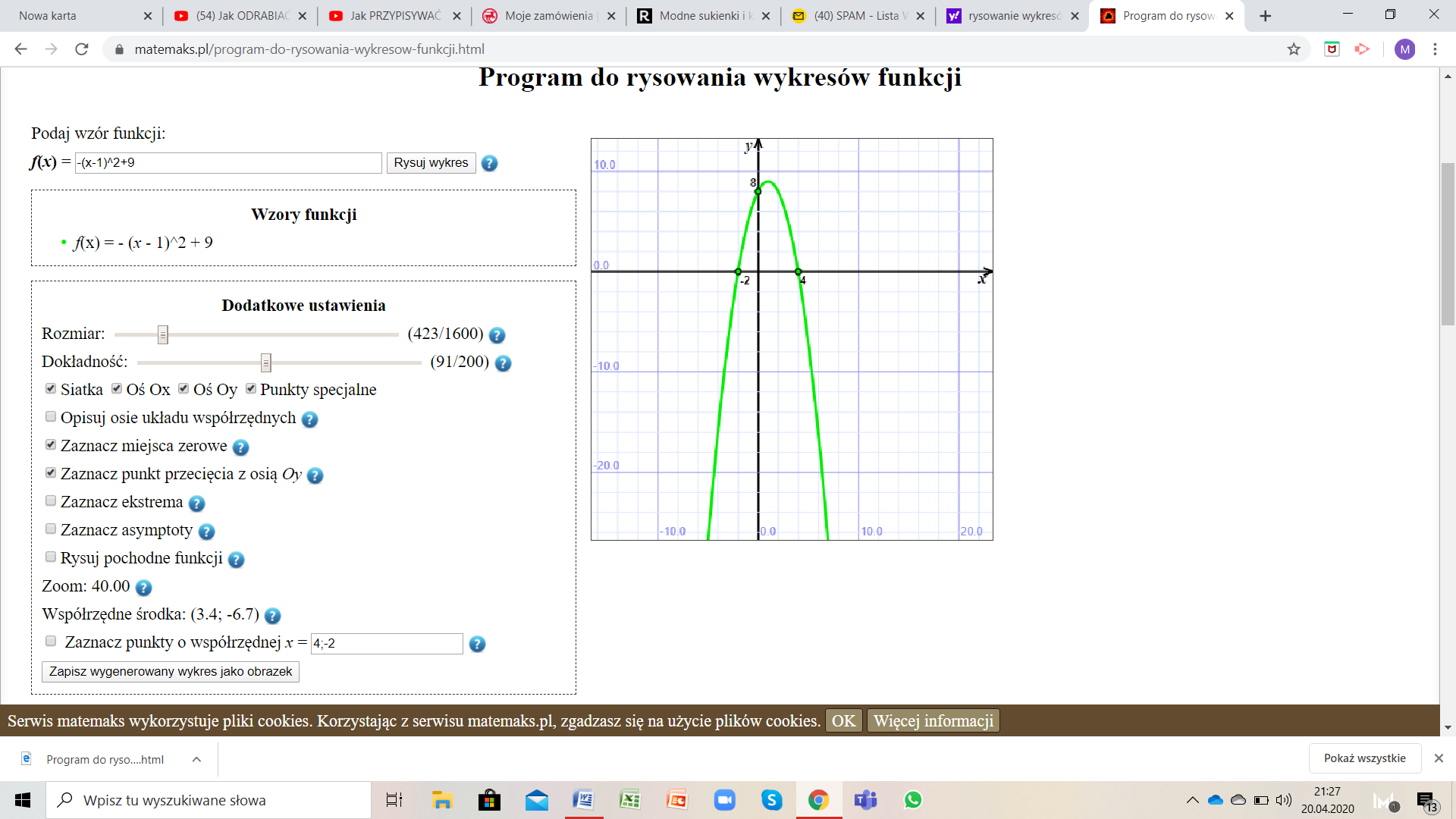 6.29Bok początkowy kwadratu 3Boki po przekształceniu 3+x, 3-xPo przekształceniu otrzymaliśmy prostokąt, którego polePostać kanoniczna c)P(x)=5x=2 więcwymiary prostokąta to 5 i 1d) wykresFunkcja nie przyjmuje wartości największej i najmniejszej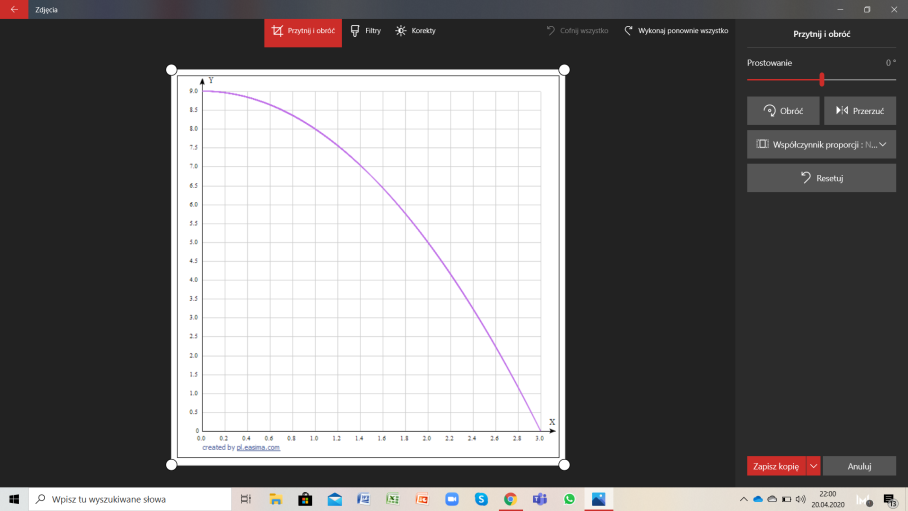 6.30a) W trójkącie dana jest podstawa x oraz wysokość hPole b) c) 								d) 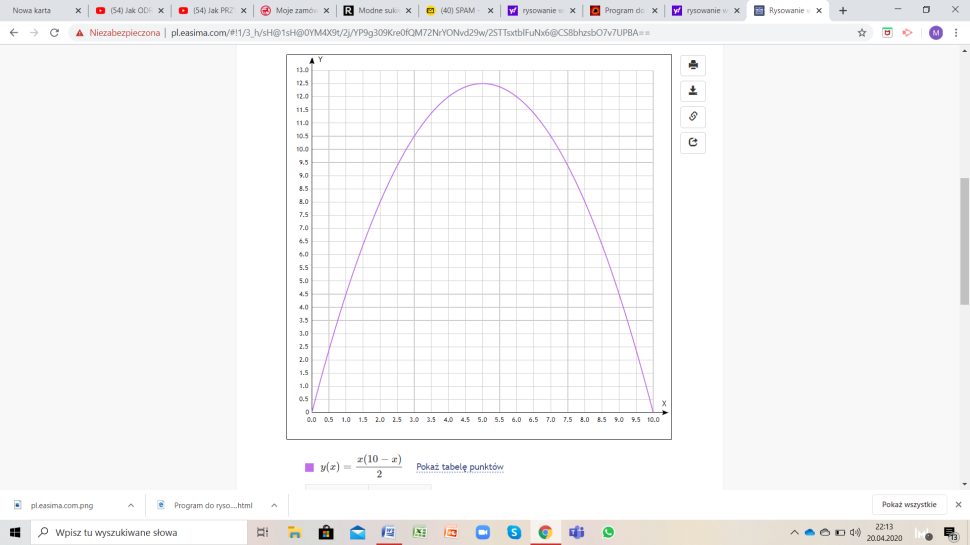 				Wartość największa to 12,5 dla x=56.31Trójkąty prostokątne o przyprostokątnych x, y takich, że x+y=16Przyprostokątne mają długości x oraz 16-xDla x=2 lub x=14Największa wartość funkcji to 32 dla x=8.6.3220=x+yy=20-xSuma kwadratów tych składników wynosia=2, b=-40, c=400Ponieważ  więc funkcja posiada wartość najmniejszą dla x=10. Wynosi ona 200.6.33Piłeczka wzniosła się na największą wysokość równą 4.6.34x- czas pracy robotnikaf(x) – wydajność pracy robotnikaWydajność pracy jest największa dla , czyli po 3 godzinach pracy o 1000.6.35t-czas[s]S-wysokość[m]6.36t- czas[s]S-droga[m]Średnia prędkość to 